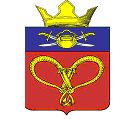 АДМИНИСТРАЦИЯНАГАВСКОГО  СЕЛЬСКОГО ПОСЕЛЕНИЯКОТЕЛЬНИКОВСКОГО МУНИЦИПАЛЬНОГО РАЙОНАВОЛГОГРАДСКОЙ ОБЛАСТИП О С Т А Н О В Л Е Н И Еот 10.10.2018 года                                       №  39О внесении изменений в постановление № 56 от 15.11.2016 года "О возложении полномочий по определению поставщиков(подрядчиков, исполнителей) для муниципальных заказчиков Нагавского сельского поселения Котельниковскогомуниципального района Волгоградской области"В соответствии со статьей 24 Федерального закона от 05.04.2013 № 44-ФЗ "О контрактной системе в сфере закупок товаров, работ, услуг для обеспечения государственных и муниципальных нужд" п о с т а н о в л я ю:1. Внести  в постановление администрации Нагавского сельского поселения Котельниковского муниципального района Волгоградской области № 38 от 05.10.2018 года «О внесении изменений в постановление № 56 от 15.11.2016 года "О возложении полномочий по определению поставщиков (подрядчиков, исполнителей) для муниципальных заказчиков Нагавского сельского поселения Котельниковского муниципального района Волгоградской области"  следующие изменения:1.1. В пункте 1 слова «вышеуказанным постановлением» заменить на «постановлением администрации Нагавского сельского поселения Котельниковского муниципального района Волгоградской области № 56 от 15.11.2016 года «О внесении изменений в постановление № 56 от 15.11.2016 года "О возложении полномочий по определению поставщиков (подрядчиков, исполнителей) для муниципальных заказчиков Нагавского сельского поселения Котельниковского муниципального района Волгоградской области."3. Настоящее постановление вступает в силу с 1 января 2019 года и подлежит официальному обнародованию.Глава Нагавского  сельского поселения                            			П.А.Алпатов